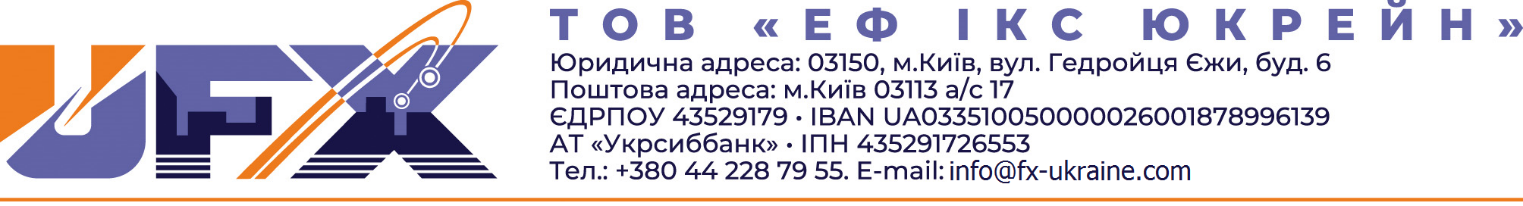 ТОВ «ЕФ ІКС ЮКРЕЙН»Адреса: 03113, м.Київ, вул.Гедройця Єжи,буд.6Для листів: 03113, м.Київ, а/с 17ЄДРПОУ 43529179IBAN UA033510050000026001878996139АТ «Укрсиббанк» ІПН 435291726553Директор – НОВІКОВ ВАДИМ БОРИСОВИЧwww.fx-ukraine.cominfo@fx-ukraine.com